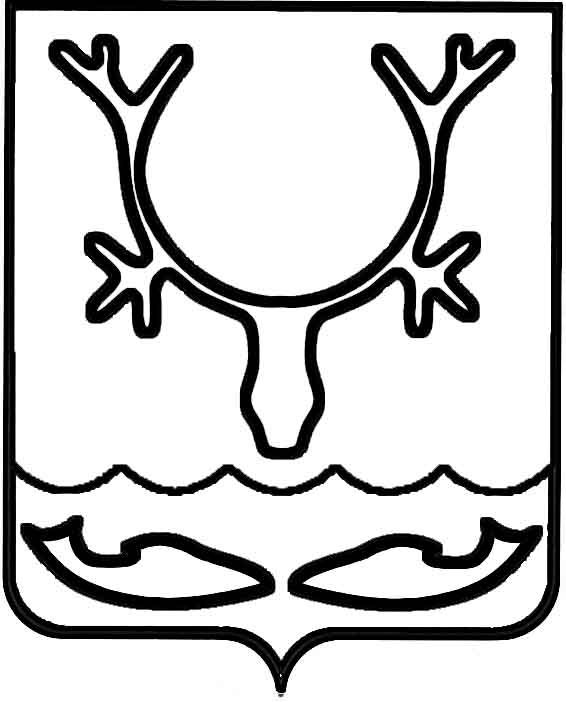 Администрация муниципального образования
"Городской округ "Город Нарьян-Мар"ПОСТАНОВЛЕНИЕО внесении изменения в постановление Администрации МО "Городской округ "Город Нарьян-Мар" от 26.10.2015 № 1217В соответствии с Положением "О порядке формирования, ведения, обязательного опубликования перечня муниципального имущества, предназначенного для передачи во владение и (или) в пользование субъектам малого и среднего предпринимательства и организациям, образующим инфраструктуру поддержки субъектов малого и среднего предпринимательства", утвержденным постановлением Администрации МО "Городской округ "Город Нарьян-Мар" 
от 27.05.2015 № 640, Администрация муниципального образования "Городской округ "Город Нарьян-Мар"П О С Т А Н О В Л Я Е Т:Внести изменение в приложение к постановлению Администрации МО "Городской округ "Город Нарьян-Мар" от 26.10.2015 № 1217 "Об утверждении перечня муниципального имущества, предназначенного для передачи во владение 
и (или) в пользование субъектам малого и среднего предпринимательства 
и организациям, образующим инфраструктуру поддержки субъектов малого 
и среднего предпринимательства" (в редакции постановления Администрации муниципального образования "Городской округ "Город Нарьян-Мар" от 17.12.2019 
№ 1238), исключив из Перечня муниципального имущества, предназначенного 
для передачи во владение и (или) в пользование субъектам малого и среднего предпринимательства и организациям, образующим инфраструктуру поддержки субъектов малого и среднего предпринимательства, строки 2 и 3.Настоящее постановление вступает в силу со дня его официального опубликования.15.01.2020№25Глава города Нарьян-Мара О.О. Белак